Özetlerin Sisteme Yüklenmesi Hakkında Bilgilendirme Bildiri özeti yüklenirken “Bildiri Türlü Ekle” ve “Katılım Türlü Ekle” sisteme eklenmelidir. Aksi durumda bildiri özetiniz sisteme yüklenmemektedir.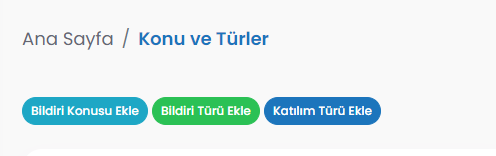 